Биран Сергей Андреевич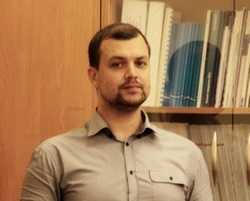 Ссылки на профили: Google Scholar: https://scholar.google.ru/citations?user=Y0tA8L4AAAAJ&hl=ruСсылка на публикации в репозитории БГУИРhttps://libeldoc.bsuir.by/simple-search?location=&query=&filtername=author&filtertype=equals&filterquery=%D0%91%D0%B8%D1%80%D0%B0%D0%BD%2C+%D0%A1.+%D0%90.&rpp=10&sort_by=score&order=desc.Область профессиональных интересов/исследований: Технология формирования активных элементов микроэлектромеханических систем на основе оксидов вентильных металлов.Образование: высшее – Белорусский государственный университет информатики и радиоэлектроники (БГУИР)Трудовая деятельность. В 2012 году получил квалификацию инженера электронной техники по специальности «Микро- и наноэлетронные технологии и системы» в БГУИР.В 2013 окончил магистратуру БГУИР.В 2016 окончил аспирантуру БГУИР.С 2015 года по настоящее время заместитель декана факультета радиотехники и электроники БГУИРЧитаемые учебные дисциплины: I ступень: Микроэлектроника и микросхемотехникаНаноэлектроникаПолупроводниковые приборы и элементы интегральных микросхемМикро- и наноэлектромеханические устройстваМикроэлектронные устройстваПубликации: 1) Биран С. А., Короткевич Д. А., Короткевич А. В., Датчик с активным элементом на основе пленки анодного оксида алюминия // 25-я Международная конференция «СВЧ-техника и телекоммуникационные технологии», Севастополь, Крым, Россия, 2015.2) Биран, С. А. Исследование механических свойств элементов МЭМС на основе анодного оксида алюминия / С. А. Биран, Д. А. Короткевич, А. В. Короткевич // Доклады БГУИР. - 2016. - № 7 (101). - С. 380-3823) Biran, S. A. Mechanical properties of MEMS components based on anodic aluminum oxide / S. Biran, D. Korotkevich, A. Korotkevich // Nano-design, technology, computer simulations : proceedings of 17th International workshop on new approaches to high –tech. – Minsk : BSUIR, 2017. – С. 46 - 49.4) Биран. С.А. Устойчивость анодного оксида алюминия к ионизирующим излучениям / С. А. Биран и др. // Медэлектроника – 2018. Средства медицинской электроники и новые медицинские технологии : сборник научных статей XI Международная научно-техническая конференция, Минск 2018 г. / Белорусский государственный университет информатики и радиоэлектроники. – Минск, 2018. – С. 240-242.5) Biran S.A, Korotkevich D.A., Garifov K.V., Dashkevich A.D. Influence of radiation exposure on the properties of dielectric layers based on anodic aluminum oxide. Doklady BGUIR. 2021; 19(8): 67-70.